BZP-6.271.1.21.2020.AP		       	                                        	 Koszalin, dn. 15.07.2020 r.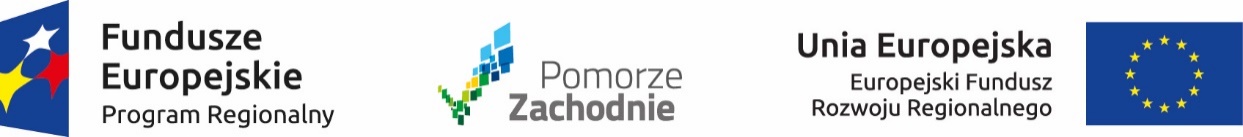 Do Wykonawców biorących udział w postępowaniu o udzielenie zamówienia publicznego prowadzonego w trybie przetargu nieograniczonego na: Wykonanie i dostawę materiałów reklamowych w ramach projektu pn. „Inwestycje w zintegrowaną infrastrukturę związaną                            z transportem niskoemisyjnym na terenie Koszalina”Zapytania i odpowiedzi 1,2,3,4 do SIWZZamawiający Gmina Miasto Koszalin – Urząd Miejski działając w oparciu o art. 38 ust. 1 i ust. 2 ustawy z dnia 29 stycznia 2004 r. Prawo zamówień publicznych (t.j. Dz.U. z 2019 r., poz. 1843) informuje, iż w przedmiotowym postępowaniu wpłynęły następujące zapytania do specyfikacji istotnych warunków zamówienia, na które udziela odpowiedzi:Pytanie nr 1Zamawiający wskazuje, że na materiałach mają być znakowane poza logiem również elementy graficzne projektu. Prosimy o przedstawienie tych elementów graficznych w celu prawidłowej wyceny.
Odpowiedź na pytanie nr 1Elementami graficznymi projektu są loga  (Ciąg znaków Fundusze Europejskie, Program Regionalny Pomorze Zachodnie, Unia Europejska Europejski Fundusz Rozwoju Regionalnego oraz Ciąg znaków Fundusze Europejskie, Program Regionalny Pomorze Zachodnie, Koszalin Centrum Pomorza, Unia Europejska Europejski Fundusz Rozwoju Regionalnego) oraz hasło projektu "Jestem eko wybieram transport niskoemisyjny". Wszystkie te elementy są podane w załącznikach do Rozdziału II SIWZ - Określenie przedmiotu zamówienia wraz z załącznikamiPytanie nr 2Dot. nadruków na materiałach-znaki programów polityki spójności na lata 2014-2020 to mają być zamieszczone wszystkie loga czyli np. Infrastruktura i Środowisko, Inteligentny Rozwój i tak dalej?Odpowiedź na pytanie nr 2Zgodnie z opisem przedmiotu zamówienia na materiałach mają być zamieszczone hasło projektu "Jestem Eko wybieram transport niskoemisyjny" oraz ciągi znaków:A- Ciąg znaków: Fundusze Europejskie Program Regionalny, Pomorze Zachodnie, Unia Europejska Europejski Fundusz Rozwoju RegionalnegoB-  Ciąg znaków: Fundusze Europejskie Program Regionalny, Pomorze Zachodnie, Koszalin Centrum Pomorza, Unia Europejska Europejski Fundusz Rozwoju RegionalnegoPromocja projektu "Inwestycje w zintegrowaną infrastrukturę związaną z transportem niskoemisyjnym na terenie Koszalina" jest współfinansowana ze środków Europejskiego Funduszu Rozwoju Regionalnego w ramach Regionalnego Programu Operacyjnego Województwa Zachodniopomorskiego 2014-2020Pytanie nr 3Dot. Nadruków na materiałachCzy jakieś produkty mogą mieć nadruk monochromatyczny czy wszystkie mają być w kolorze, jeżeli tak to jaka ilość kolorów nadruku powinna być na produktach?Odpowiedź na pytanie nr 3Zgodnie z opisem przedmiotu zamówienia.Pytanie nr 4Plecak/worek(typu worek na buty) może być w innym kolorze niż granat? Proponuję żółty.Odpowiedź na pytanie nr 4Plecak/worek(typu worek na buty ) musi być w kolorze granatowym.Pytanie nr 5Torba/sakwa na telefon, czy może być w kolorze żółtym lub czarnym? Odpowiedź na pytanie nr 5Torba/sakwa na telefon musi być w kolorze granatowym. Pytanie nr 6Czy jest możliwość zwiększenia widełek wymiarowych na produkt: torba/sakwa na telefon z (+/-2cm) na większy.Odpowiedź na pytanie nr 6Nie ma możliwości zwiększenia widełek wymiarowych na produkt: torba/sakwa na telefon z (+/-2cm) na większy.wz. Prezydenta MiastaZastępca Prezydenta    Andrzej Kierzek